ПОЯСНЮВАЛЬНА ЗАПИСКА№ ПЗН-45849 від 21.10.2022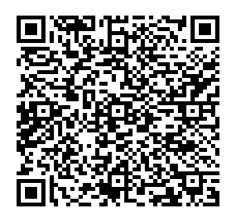 до проєкту рішення Київської міської ради:Про надання Головному управлінню Національної поліції у місті Києві земельної ділянки в постійне користування для експлуатації та обслуговування нежитлової будівлі на площі Бессарабській, 3 літ. А у Печерському районі міста КиєваЮридична особа:*за даними Єдиного державного реєстру юридичних осіб, фізичних осіб- підприємців та громадських формуваньВідомості про земельну ділянку (кадастровий № 8000000000:76:032:0002).3. Обґрунтування прийняття рішення.Відповідно до Земельного кодексу України та Порядку набуття прав на землю із земель комунальної власності у місті Києві, затвердженого рішенням Київської міської ради 
від 20.04.2017 № 241/2463, Департаментом земельних ресурсів виконавчого органу Київської міської ради (Київської міської державної адміністрації) розроблено проєкт рішення Київської міської ради.4. Мета прийняття рішення.Метою прийняття рішення є забезпечення реалізації встановленого Земельним кодексом України права особи на оформлення права користування на землю.5. Особливі характеристики ділянки.Стан нормативно-правової бази у даній сфері правового регулювання.Загальні засади та порядок передачі земельних ділянок у власність чи користування зацікавленим особам визначено Земельним кодексом України та Порядком набуття прав на землю із земель комунальної власності у місті Києві, затвердженим рішенням Київської міської ради від 20.04.2017 № 241/2463.Фінансово-економічне обґрунтування.Реалізація рішення не потребує додаткових витрат міського бюджету.Відповідно до Податкового кодексу України та Положення про плату за землю в місті Києві, затвердженого рішенням Київської міської ради від 23.06.2011 № 242/5629 «Про встановлення місцевих податків і зборів у м. Києві» (зі змінами та доповненнями) розрахунковий розмір земельного податку складатиме: 158 грн 00 коп. (0,01 %).Прогноз соціально-економічних та інших наслідків прийняття рішення.Наслідками прийняття розробленого проєкту рішення стане реалізація зацікавленою особою своїх прав щодо використання земельної ділянки.Доповідач: директор Департаменту земельних ресурсів Валентина ПЕЛИХ. Назва	Головне управління Національної поліції у місті Києві Перелік засновників (учасників) юридичної особи*МІНІСТЕРСТВО ВНУТРІШНІХ СПРАВ УКРАЇНИУкраїна, 01024, місто Київ, ВУЛИЦЯ БОГОМОЛЬЦЯ, будинок 10 Кінцевий бенефіціарний   власник (контролер)*ВідсутнійРеєстраційний номер:від 14.10.2022 № 487412417 Місце розташування (адреса)м. Київ, р-н Печерський, площа Бессарабська, 3 літ. А Площа0,0350 га Вид та термін користуванняпостійне користування Категорія земельземлі промисловості, транспорту, електронних комунікацій, енергетики, оборони та іншого призначення Цільове призначення15.10 для розміщення та постійної діяльності Національної поліції, її територіальних органів, підприємств, установ та організацій, що належать до сфери управління Національної поліції Нормативна грошова оцінка 
 (за попереднім розрахунком*) 1 580 034грн 89 коп. *Наведені розрахунки нормативної грошової оцінки не є остаточними і будуть уточнені   відповідно до вимог чинного законодавства при оформленні права на земельну ділянку. *Наведені розрахунки нормативної грошової оцінки не є остаточними і будуть уточнені   відповідно до вимог чинного законодавства при оформленні права на земельну ділянку. Наявність будівель і споруд   на ділянці:     Земельна ділянка забудована.      На земельній ділянці розташована нежитлова будівля площею 244,3 кв.м, яка є державною власністю в особі Міністерства внутрішніх справ України  (право власності зареєстроване у Державному реєстрі речових прав на нерухоме майно 27.02.2020, номер запису про право власності 35795927) та перебуває в оперативному управлінні Головного управління Національної поліції у місті Києві відповідно до наказу Міністерства внутрішніх справ України від 30.08.2018 № 519 «Про передачу нерухомого майна в м. Києві зі сфери управління МВС до сфери управління Національної поліції України», акта приймання-передачі від 14.01.2019 затвердженого заступником Голови Національної поліції України генерала поліції третього рангу І.В. Клименко,  наказу Національної поліції України від 10.10.2018 № 942 «Про організацію виконання наказу Міністерства внутрішніх справ України» (право оперативного управління зареєстровано у Державному реєстрі речових прав на нерухоме майно 05.11.2020, номер запису про інше речове право 39116783, інформація з Державного реєстру речових прав на нерухоме майно від 21.10.2022 № 312997699).   Наявність ДПТ:     Детальний план території відсутній. Функціональне призначення   згідно з Генпланом:     Відповідно до Генерального плану міста Києва, затвердженого рішенням Київської міської ради                  від 28.03.2002 № 370/1804, земельна ділянка за функціональним призначенням належить до території громадських будівель і споруд (існуючі). Правовий режим:     Земельна ділянка належить до земель комунальної власності територіальної громади міста Києва. Розташування в зеленій зоні:     Земельна ділянка не входить до зеленої зони. Інші особливості:     Земельна ділянка розташовується в історичному ареалі міста Києва (лист Міністерства культури та інформаційної політики України від 25.08.2022 № 06/18/1681-22).Зважаючи на положення статей 9, 122 Земельного кодексу України та пункту 34 частини першої статті 26 Закону України «Про місцеве самоврядування в Україні» (щодо обов’язковості розгляду питань землекористування на пленарних засіданнях) вказаний проєкт рішення направляється для подальшого розгляду Київською міською радою.Директор Департаменту земельних ресурсівВалентина ПЕЛИХ